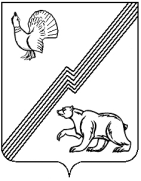 АДМИНИСТРАЦИЯ ГОРОДА ЮГОРСКАХанты-Мансийского автономного округа – Югры                                      ПОСТАНОВЛЕНИЕот 27 сентября 2016 года                                                                                                                 № 2351
О внесении изменения в постановление администрациигорода Югорска от 20.11.2015 № 3386«Об утверждении состава Общественногосовета при администрации города Югорскав сфере бюджетных правоотношений»В связи с кадровыми изменениями:             1. Внести в приложение к постановлению администрации города Югорска от 20.11.2015    № 3386 «Об утверждении состава Общественного совета при администрации города Югорска в сфере бюджетных правоотношений» изменение, заменив слова «Сыроежко Наталья Сергеевна»  словами «Муллабаева Елена Анатольевна».           2. Контроль за выполнением постановления  возложить на заместителя главы города - директора департамента финансов Л.И. Горшкову.Глава города Югорска                                                                                                        Р.З. Салахов